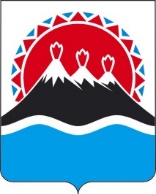 П О С Т А Н О В Л Е Н И ЕПРАВИТЕЛЬСТВАКАМЧАТСКОГО КРАЯг. Петропавловск-КамчатскийПРАВИТЕЛЬСТВО ПОСТАНОВЛЯЕТ:1. Внести в приложение к постановлению Правительства Камчатского края от 29.12.2022 № 587-П «Об утверждении Порядка предоставления из краевого бюджета субсидий юридическим лицам, осуществляющим функции по управлению территорией опережающего социально-экономического развития «Камчатка», в целях финансового обеспечения затрат (части затрат) в связи с выполнением работ по созданию объектов инфраструктуры территории опережающего социально-экономического развития «Камчатка» следующие изменения:1) в части 1 слово «созданию» заменить словом «развитию», слова 
«в Российской Федерации (порядка финансирования строительства, реконструкции и (или) эксплуатации объектов инфраструктуры территории опережающего социально-экономического развития за счет бюджета субъекта Российской Федерации, местного бюджета и внебюджетных источников финансирования)» исключить;2) в части 2 слова «инвестиций, промышленности и предпринимательства» заменить словами «экономического развития»;3) часть 7 изложить в следующей редакции:«7. Объявление о проведении отбора (далее – объявление) размещается на едином портале и на странице Министерства официального сайта исполнительных органов государственной власти Камчатского края в информационно-коммуникационной сети «Интернет» www.kamgov.ru/minecon в разделе «ТОР «Камчатка» (далее – официальный сайт Министерства) до 1 февраля 2022 года»;4) действие подпункта «д» пункта 1 части 10 приостановить до 01.01.2023;5) пункт 1 части 10 дополнить подпунктом «ж» следующего содержания:«ж) получатель субсидии не должен находиться в перечне организаций и физических лиц, в отношении которых имеются сведения об их причастности к экстремистской деятельности или терроризму, либо в перечне организаций и физических лиц, в отношении которых имеются сведения об их причастности к распространению оружия массового уничтожения.»;6) пункт 1 части 18 изложить в следующей редакции:«1) согласие получателя субсидии, лиц, получающих средства на основании договоров, заключенных с получателями субсидий (за исключением государственных (муниципальных) унитарных предприятий, хозяйственных товариществ и обществ с участием публично-правовых образований в их уставных (складочных) капиталах, коммерческих организаций с участием таких товариществ и обществ в их уставных (складочных) капиталах), на осуществление в отношении их проверки Министерством соблюдения порядка и условий предоставления субсидии, в том числе в части достижения результатов предоставления субсидии, а также проверки органами государственного финансового контроля соблюдения получателем субсидии порядка и условий предоставления субсидии в соответствии со статьями 268.1 и 269.2 Бюджетного кодекса Российской Федерации, а также о включении таких положений в соглашение;»7) в наименовании раздела 5 слово «, целей» исключить;8) часть 27 изложить в следующей редакции:«27. Министерство осуществляет обязательную проверку соблюдения получателем субсидий порядка и условий предоставления субсидий, в том числе в части достижения результатов предоставления субсидии, а также органы государственного финансового контроля осуществляют проверку в соответствии со статьями 268.1 и 269.2 Бюджетного кодекса Российской Федерации.»;9) в абзаце 1 части 28 слово «, целей» исключить;10) пункт 1 части 29 признать утратившим силу.2. Настоящее постановление вступает в силу после дня его официального опубликования.[Дата регистрации]№[Номер документа]О внесении изменений в приложение к постановлению Правительства Камчатского края от 29.12.2022 № 587-П «Об утверждении Порядка предоставления из краевого бюджета субсидий юридическим лицам, осуществляющим функции по управлению территорией опережающего социально-экономического развития «Камчатка», в целях финансового обеспечения затрат (части затрат) в связи с выполнением работ по созданию объектов инфраструктуры территории опережающего социально-экономического развития «Камчатка»Председатель Правительства Камчатского края[горизонтальный штамп подписи 1]Е.А. Чекин